Implementing Ci3T Models 								      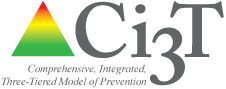 Ci3T Leadership Team: IMplementation Agenda<DATE> <TIME> (2 HR)
Presenter: Session 3: Using Your Data to Inform Instruction
This session is available for members of Ci3T Leadership Teams.AgendaWelcomeProcedures for MonitoringReviewing Your Implementation DataReviewing Your Screening DataData-Informed Decision MakingEmpowering your Faculty and StaffUsing data-based decision making to support Equity (see recommended readings linked below)Supporting your StudentsWrapping Up and Moving Forward SESSION DESCRIPTIONIn this session, participants will review Ci3T plan implementation, data interpretation, and communication with faculty and staff. Ci3T team members will connect student screening data with secondary and tertiary intervention grids. Participants will discuss empowering of faculty and staff in order through professional learning and use of effective low-intensity strategies. Ci3T team members will discuss use of data in equitable decision making. Session leaders will guide participants in achieving the year’s goals for implementation.Learning objectivesInterpret school and student level data at the class, school, and district level to inform professional learning and use of evidence-based practices.Identify elements of Ci3T plans that support equity work. This includes elements such as high-quality instruction that seeks to engage students from diverse backgrounds in specific ways, and applying data-based processes to identify and address disparate outcomes in academic, behavior, and social domains.Gain proficiency in connecting students with interventions based on student screening data and school intervention grid.Recommended readings (accessible from pbis.org via embedded links) Chaparro, E. A., Nese, R. N. T., & McIntosh, K. (2015). Examples of engaging instruction to increase equity in education. OSEP Technical Assistance Center on Positive Behavioral Interventions and Supports. www.pbis.org.Green, A. L., Nese, R. N. T., McIntosh, K., Nishioka, V., Eliason, B., & Canizal Delabra, A. (2015). Key elements of policies to address disproportionality within SWPBIS: A guide for district and school teams. OSEP Technical Assistance Center on Positive Behavioral Interventions and Supports. www.pbis.orgFuture Professional learning OPPORTUNITIES: please visit ci3t.org for inFOrmation and resources on this topic. DateTimeLocationTopicSupporting Student Success Across the TiersPlanning for the Year Ahead